PHYSICAL GEOLOGY LAB10B DESERTSDr. Gregg Wilkerson and Michael OldershawQUIZWhite Sands National MonumentGo to http://www.greggwilkerson.com/quiz-for-deserts.htmlDownloadA-Generalized Dune Map for White Sands National MonumentB-Geologic Brochure for White Sands National MonumentC-Geologic Map of White Sands National Monument and Surrounding AreaD-Geologic Map of White Sands National Monument with location of the Heart of the Sands viewing areaE-Geologic Report for White Sands National MonumentWatch the video athttps://youtu.be/FXu4NssqvGQRead the Brochure  “B-Geologic Brochure for White Sands National Monument”Scan through the Geologic Report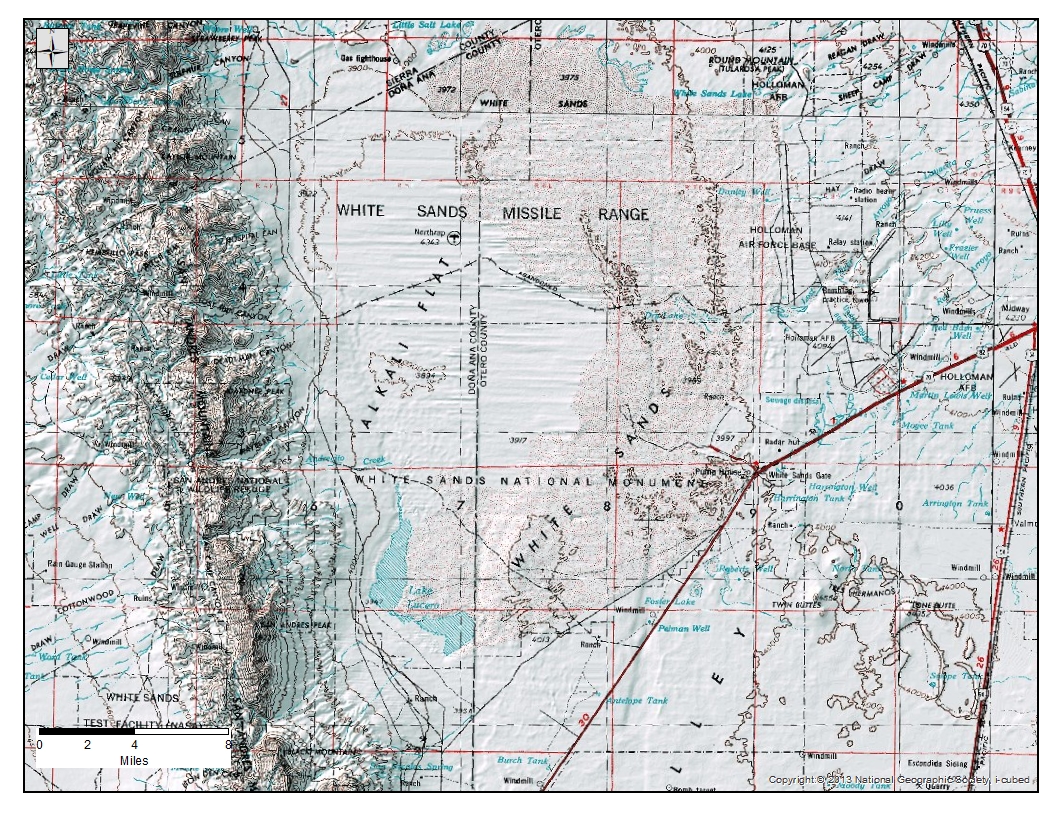 Figure 1. Topographic map of White Sands National Monument.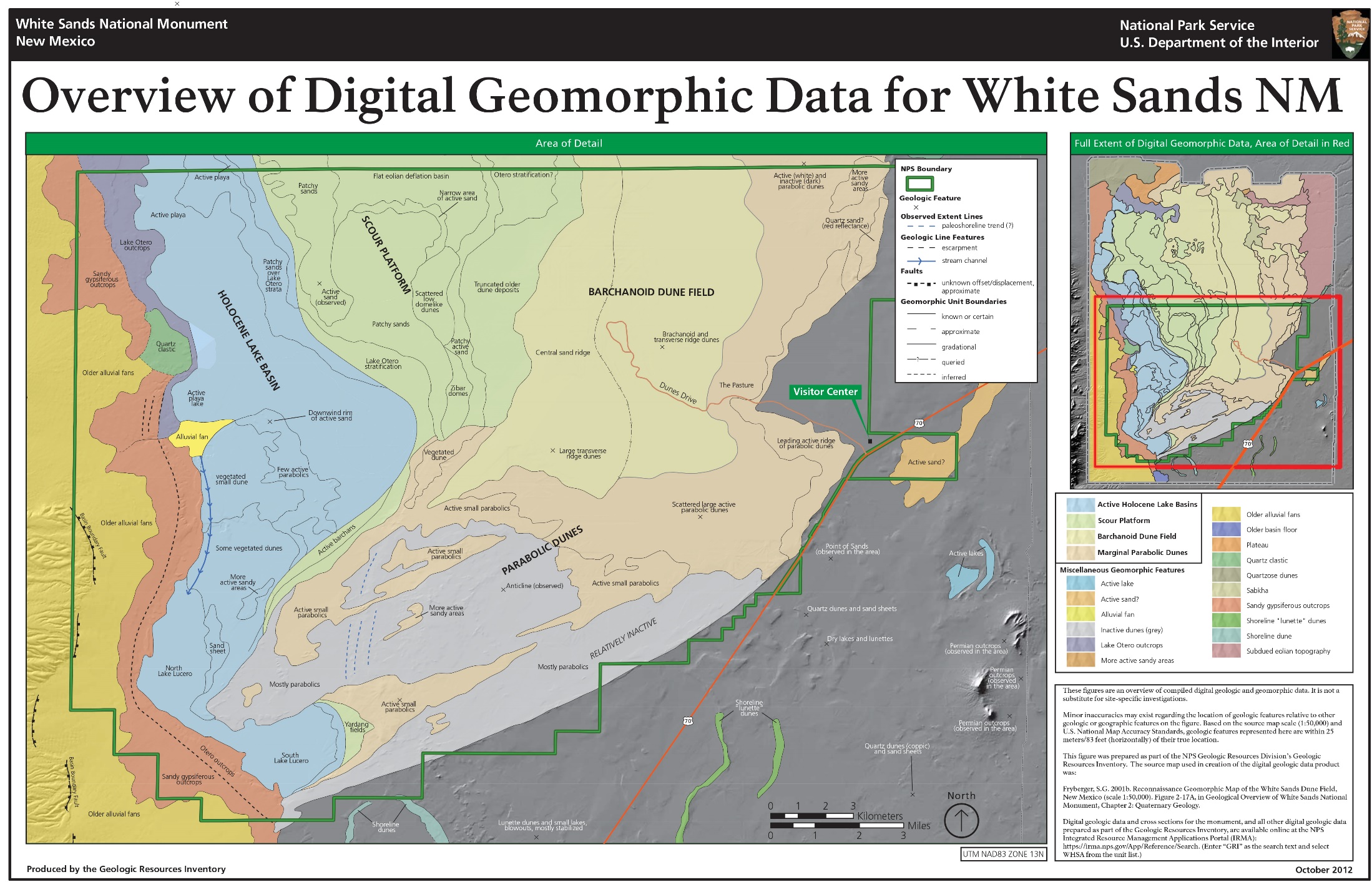 Figure 2. White Sands overview map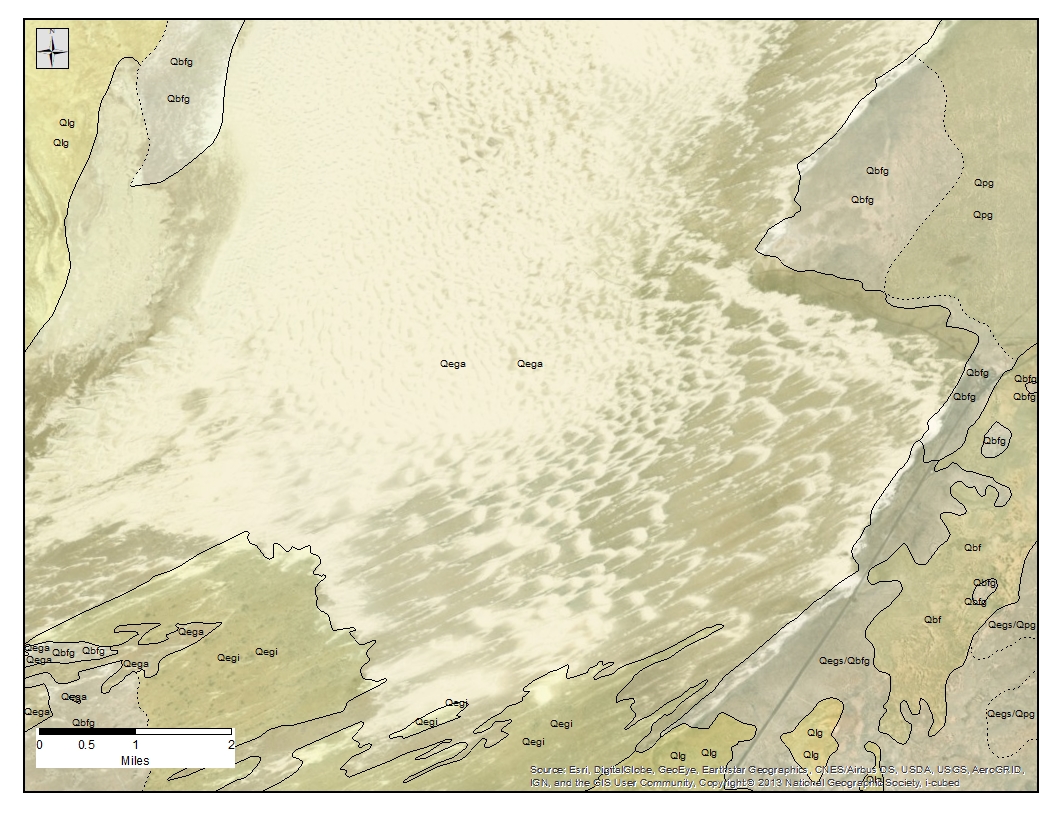 Figure 3. Geologic map of White Sands National Monument dune field.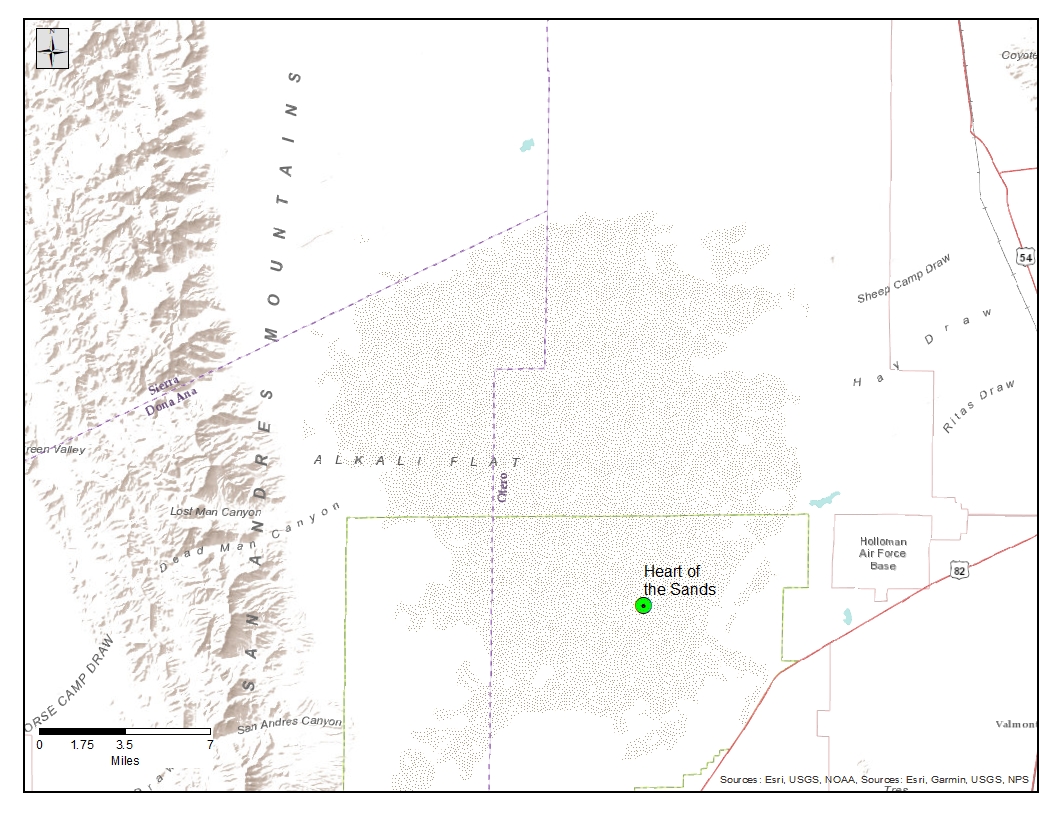 Figure 4 Shaded relief map of White Sands National Monument.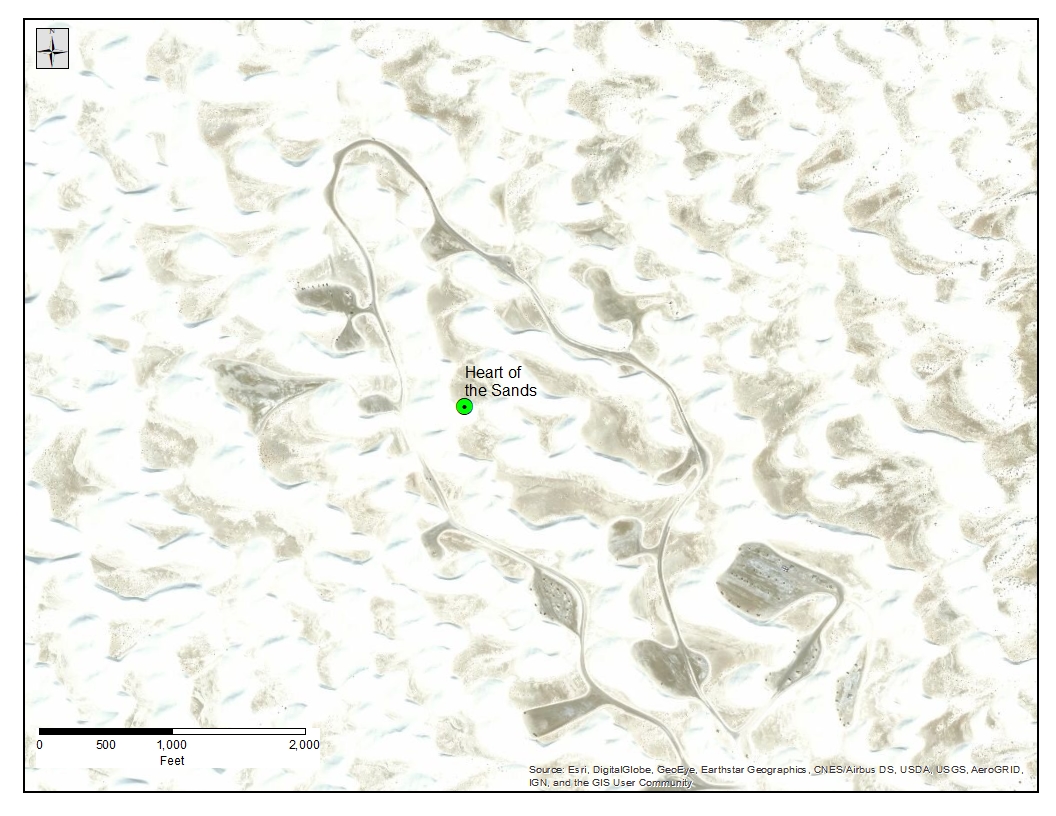 Figure 5. Aerial photo of Heart of the Sands viewing area.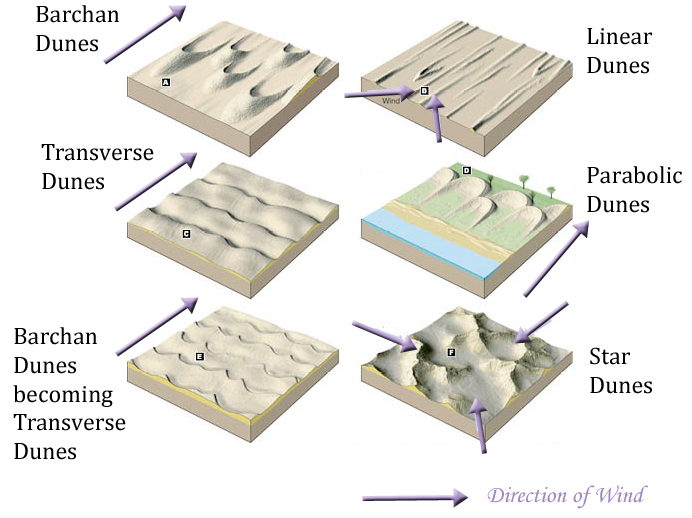 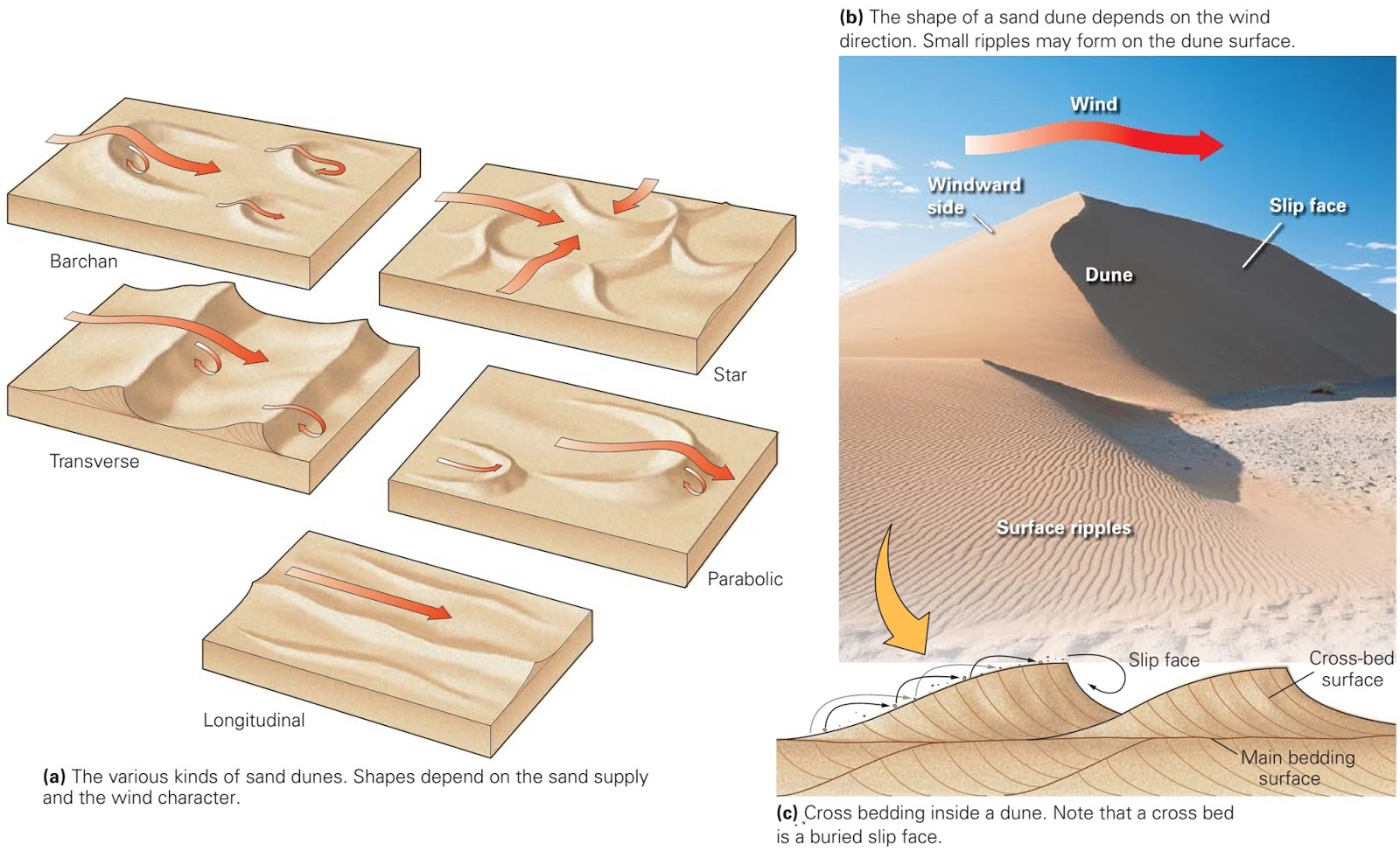 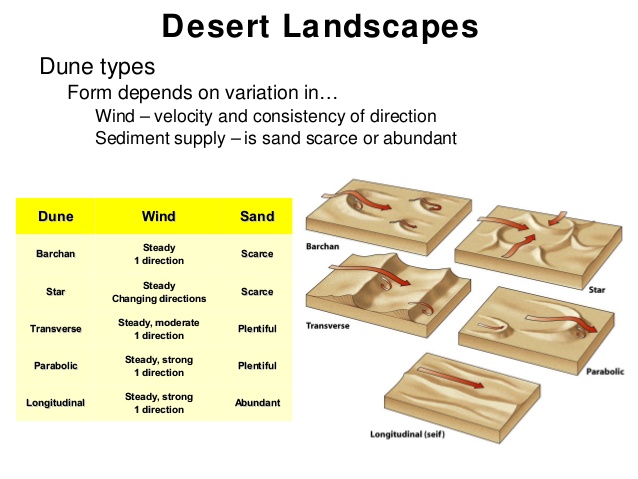 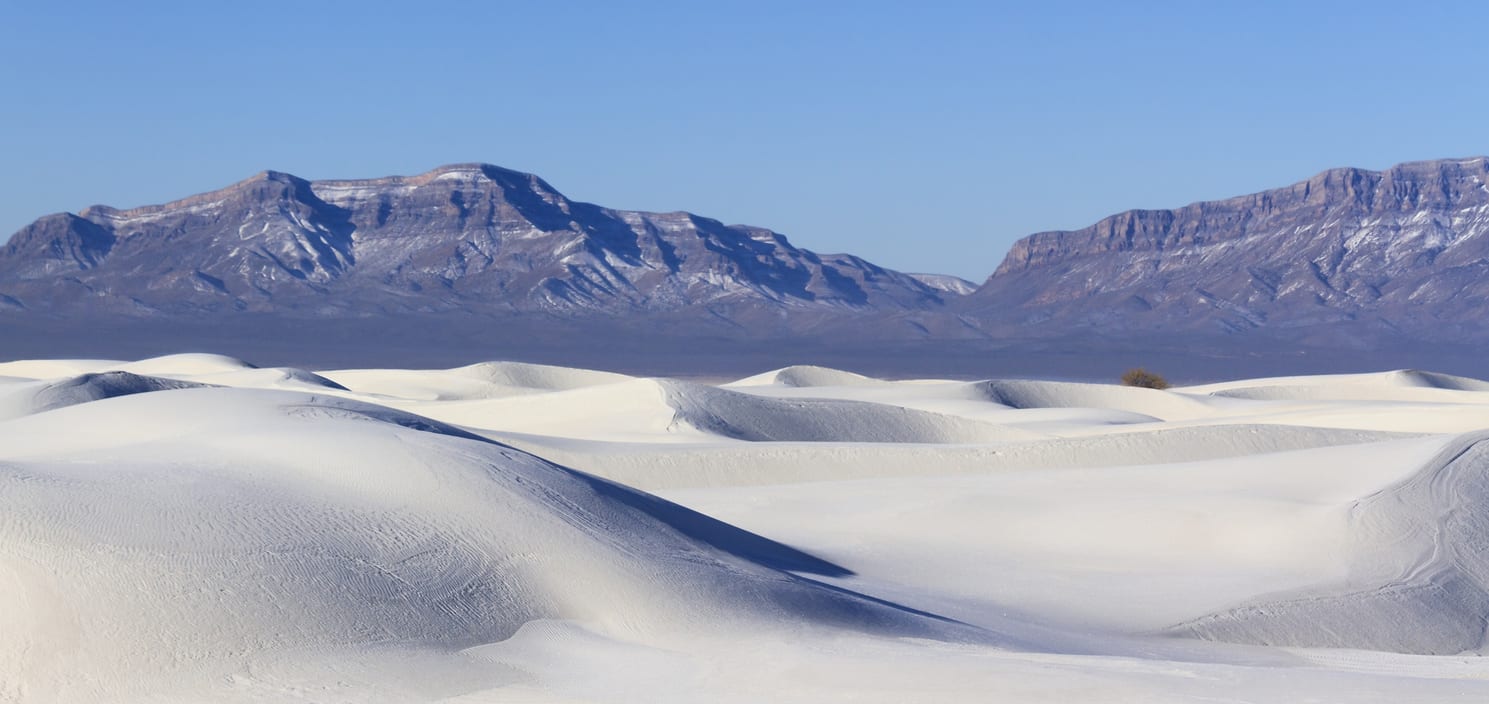 Figure 6. White Sand dunes with San Andreas Mountains in background.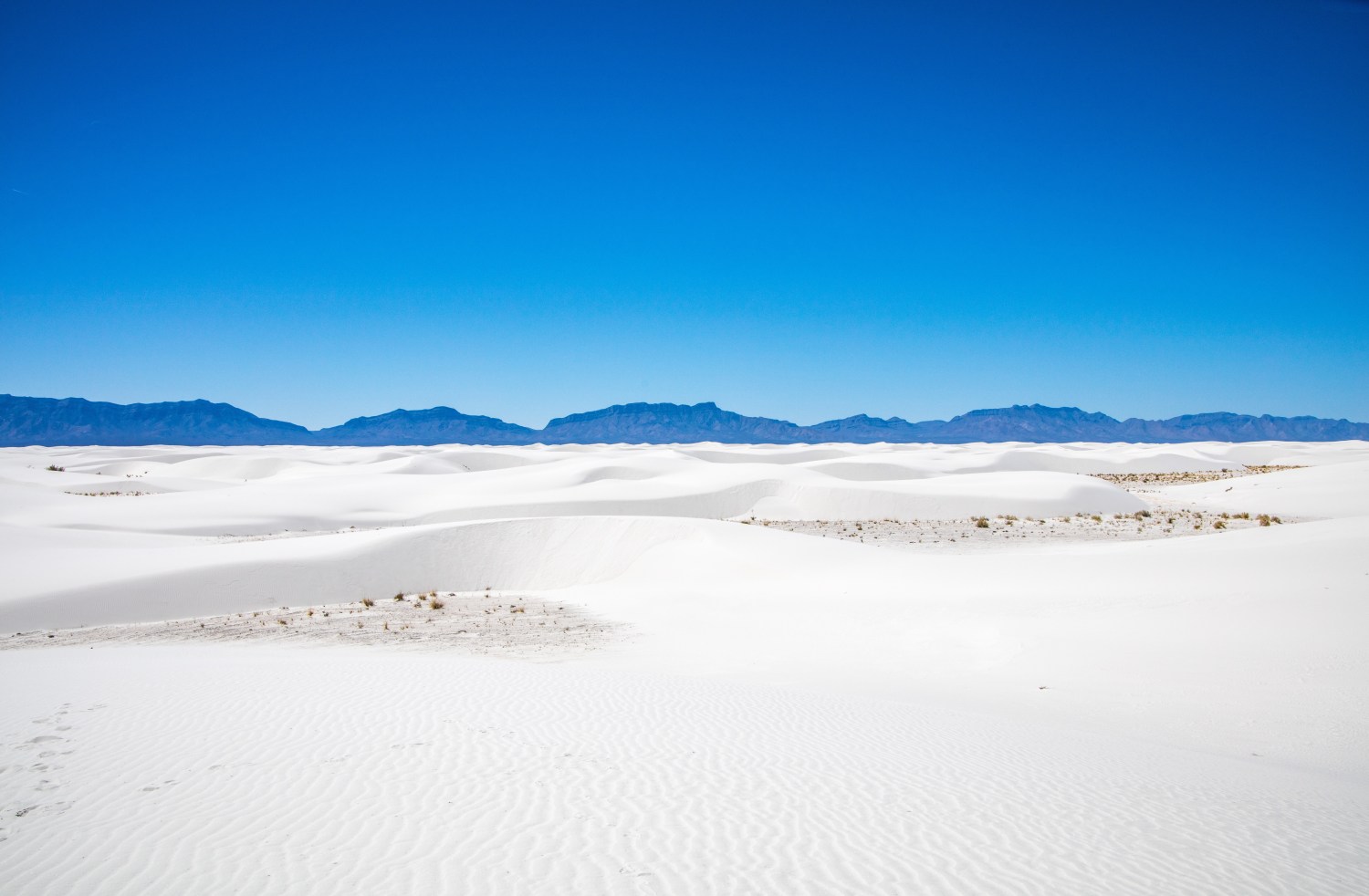 Figure 7. White Sands dunes looking west toward the San Andreas mountains.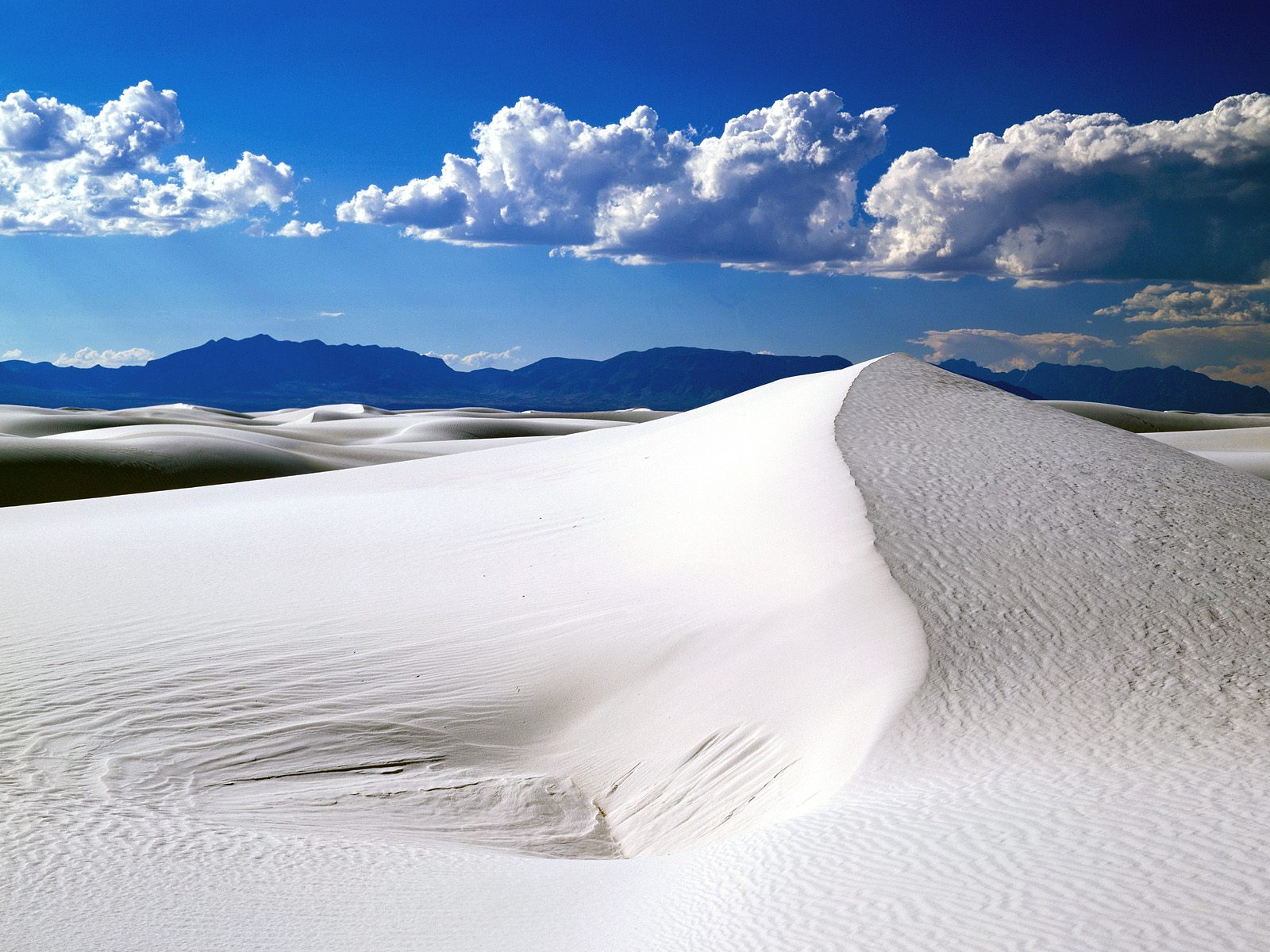 Figure 8. Sand Dune.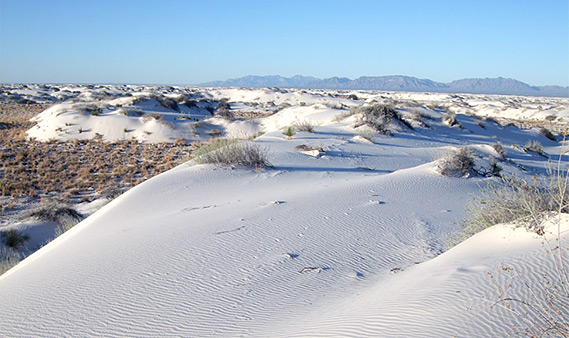 Figure 9. Partly stabilized sand dunes.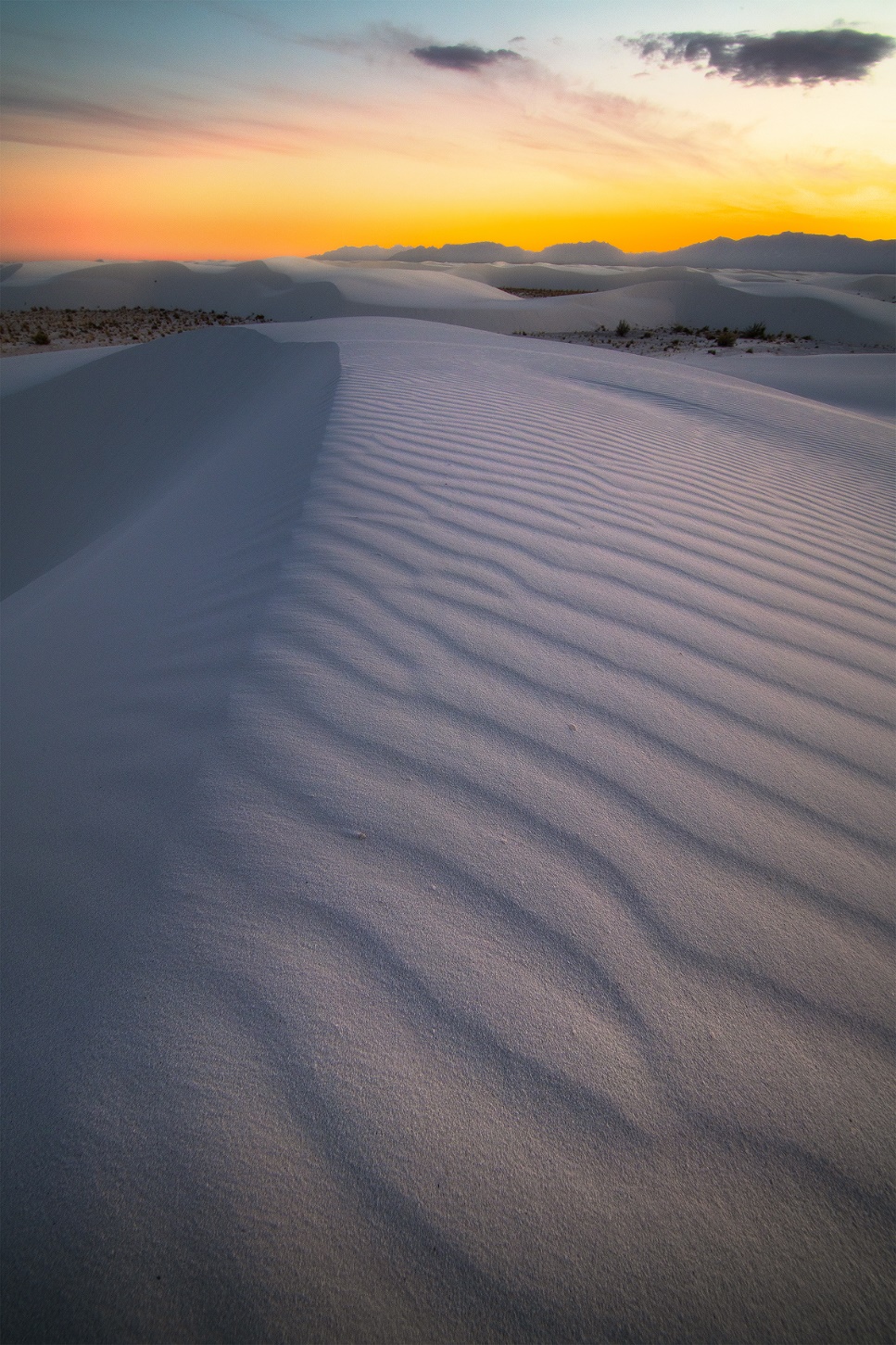 Figure 10. Sand dunes at sunset.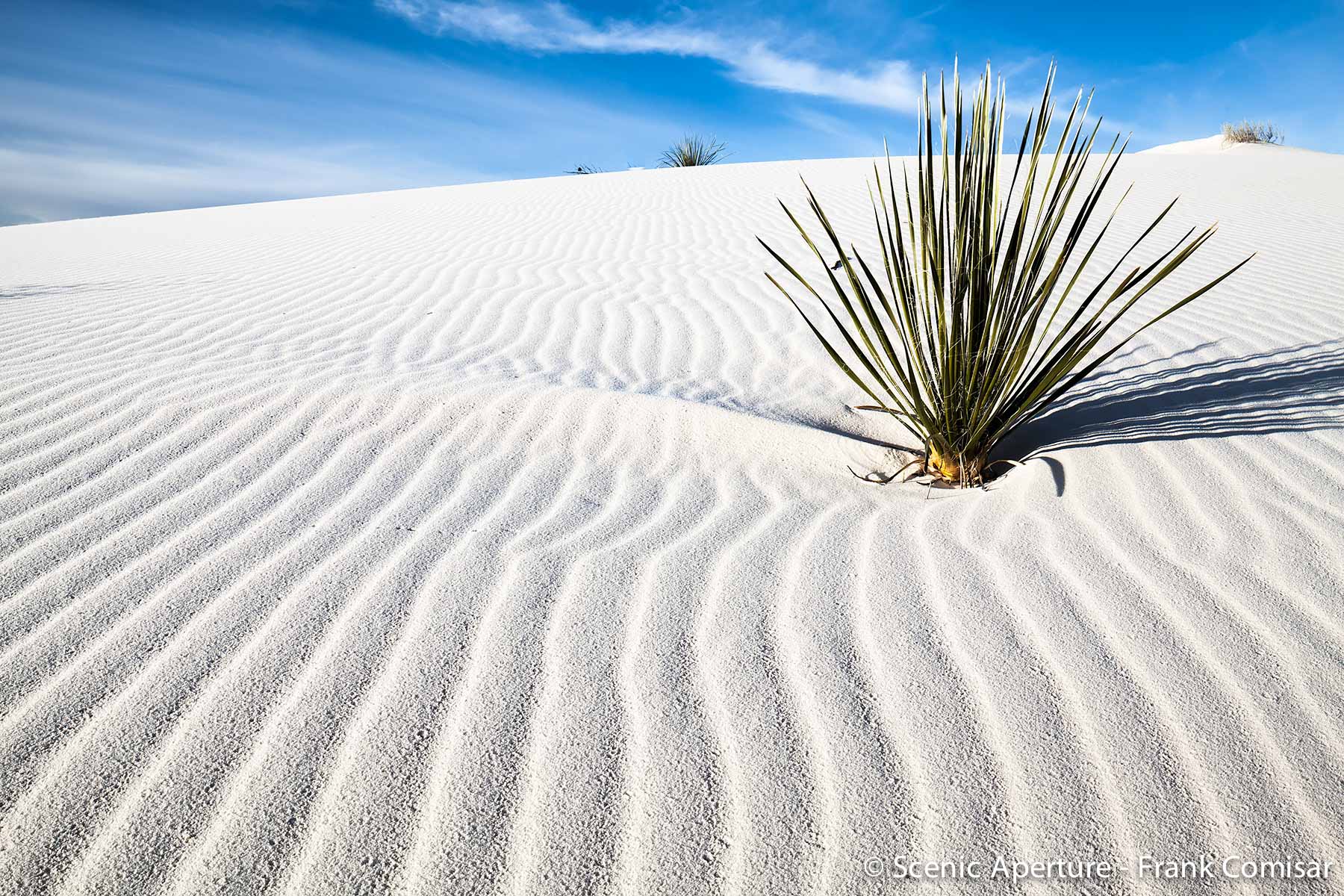 Figure 11. Sand dune with lone yucca plant.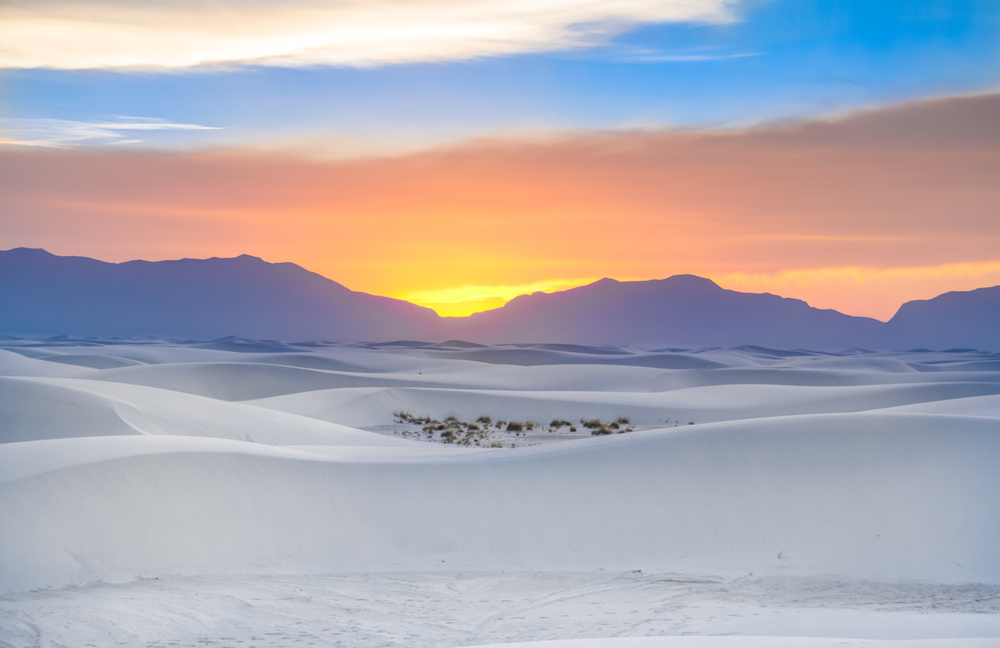 Figure 12. Sand dune face at sunset.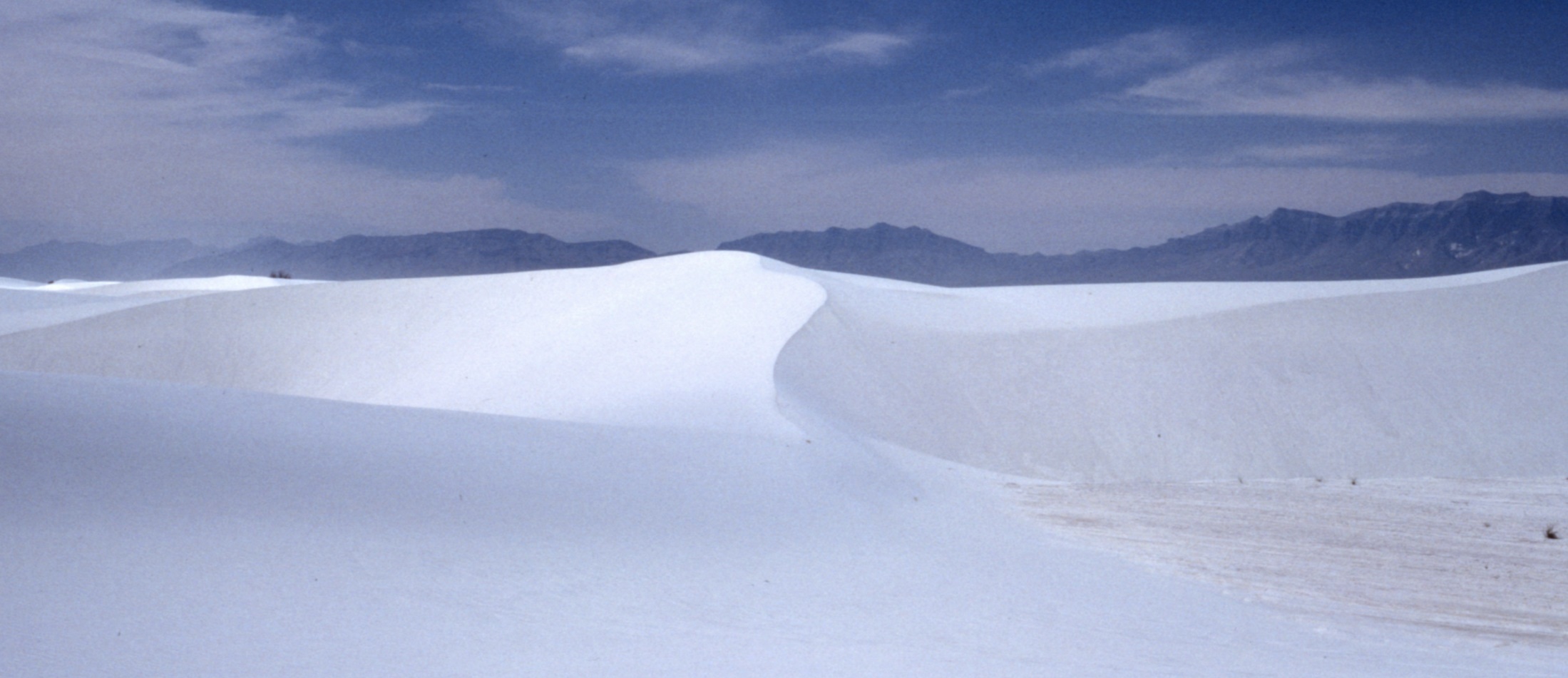 Figure 13. Bilateral sand dune.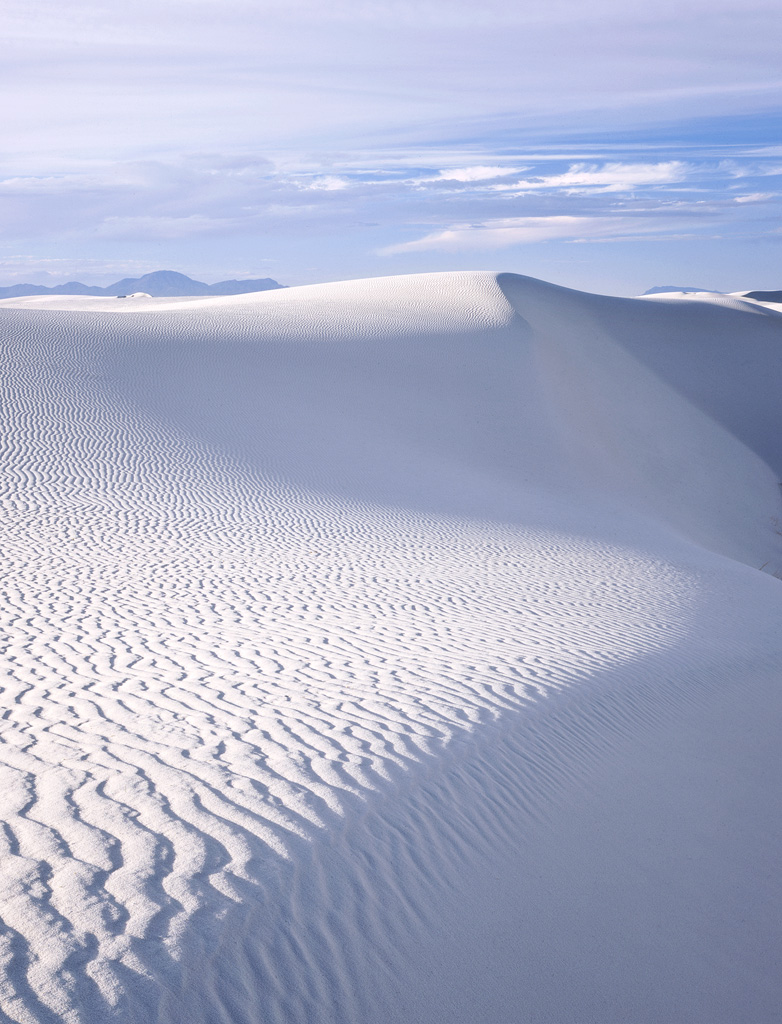 Figure 14. Sand dune with steep windward face.QUESTIONS1-How did the dunes form at White Sands National Monument?PUT YOUR ANSWERHERE2-Why are the dunes white?PUT YOUR ANSWERHERE3-Look at Figure 1. Print out Figure 1. Use the scale at the bottom of the map in figure 1 to estimate the east-west and north-south dimensions of the White Sands dune field. What are the dimensions?PUT YOUR ANSWERHERE4-Look at Figure 2. List the varieties of sand dunes illustrated on this mapPUT YOUR ANSWER HERE5-Look at Figure 3. The geologic symbol for the dune field is Qega. Now open up the file for C-Geologic Map of White Sands National Monument and Surrounding Area. Zoom in and pan over to the legend on the right side of the map. Explain what the symbol Qega meansPUT YOUR ANSWERHERE6-Look at Figure 4. Why is Alkali Flat between the dunes and the mountains?PUT YOUR ANSWERHERE7-Look at Figure 5. Print out Figure 5. Use the scale to determine the average size of the sand dunes. Your answer should be in feet.PUT YOUR ANSWERHERE8-Look at Figure 6. Why are there no dunes on the mountains?PUT YOUR ANSWERHERE9-Look at Figure 7. Explain where vegetation is locatedPUT YOUR ANSWERHERE10-Look at Figure 8.  Look at the left side of the sand dune. Is this part of the dune moving toward the camera or away from it?PUT YOUR ANSWERHERE11-Look at the right side of Figure 8. It this part of the sand dune moving to the right or to the left?PUT YOUR ANSWERHERE12-Look at Figure 9. What is stabilizing the dune field?PUT YOUR ANSWERHERE13-Look at Figure 10. Which way is the dune moving? To the left or to the right?PUT YOUR ANSWERHERE14-Look at Figure 11. Look at the diagrams of sand dune types between Figures 5 and 6, above. Is the sand in Figure 11 moving to the left or to the right? (Hint, which side of the sand ripples is steep and which is gradual?)PUT YOUR ANSWERHERE15-Look at Figure 12. Is the sand dune in the foreground moving to the west or to the east (Hint, the photo is taken at sunset. Where does the sun set, in the west or in the east?).PUT YOUR ANSWERHERE16-Look at Figure 13. Is the left part of this sand dune moving toward the camera or away from it?PUT YOUR ANSWERHERE